       Referat af demo foran Sjælsmark 11. august 2019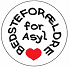            Tovholder: Finn Parbst		Referent: Kirsten ParbstVi indledte med Jesper Jensens sang. 1. Michael Høegh’s (MH) brev til Mette Frederiksen(MF) og Mattias Tesfaye
MH, som i ca. 2 år har været institutionsmedarbejder på centret, har uden at snakke om sine holdninger med de ”indsatte” bl.a. skrevet, at Sjælsmarks børn trives, at hegnet skaber tryghed, og at udflytning ikke vil gavne børnene. Læs mere her: https://www.altinget.dk/artikel/aabent-brev-fra-sjaelsmark-medarbejder-flyt-ikke-boernefamilierne-ud?ref=newsletter&refid=31919&SNSubscribed=true&utm_source=nyhedsbrev&utm_medium=e-mail&utm_campaign=altingetdk Ulla Sandbæk udtaler, at hun har svært ved at finde ud af, hvad hun skal mene om brevet, al den stund at det efterfølgende er oplyst, at kun 3 familier ønsker at blive i Sjælsmark.
Bente Rich’s debatindlæg i Politiken den 9. aug. under overskriften ”Det vil tage år at rehabilitere sjælsmarksbørnene” tager klart afstand fra MH’s påstande og henviser til Røde Kors’ omfattende rapport om de psykiske skader både børn og forældre har pådraget sig under opholdet på Sjælsmark.
Børnene bør opholde sig på en fast adresse, mens de er i Danmark. Man var dog enig i, at det er svært at se, hvad det er realistisk muligt at bede om, når man tænker på, at den socialdemokratiske regering fastholder, at den vil fortsætte venstreregeringens stramme flygtningepolitik. 
Henrik Mottlau mente, at Sandholm – selvfølgelig uden Kriminalforsorgens tilstedeværelse - kunne være et alternativ til Sjælsmark.
Britta Bastogi mente, at vi ikke skal se på, hvad der er realistisk muligt, men stræbe mod det bedste og kræve det umulige.
Gerd Gottlieb foreslog, at Bentes debatindlæg blev drøftet på stormødet den 28. august, hvor BfA’s holdning til spørgsmålet kunne afklares.
Nina Lørring fortalte, at Tesfaye til Berlingske Tidende har udtalt, at hjemsendelse vil blive speeded op. Regeringen har kun lovet et nyt udrejsecentrer, men intet om, hvor det bliver placeret. Alt er p.t. op ad bakke, men det er vigtigt, at Kriminalforsorgen bliver fjernet, og at børnene får lov til at blive boende nær deres skole.
Mette Roerup udtalte, at da Politiets Udrejsecenter ligger i Nordsjælland, vil man formentlig ikke placere et udrejsecenter i Jylland. 1.a Røde Kors
Røde Kors har kommenteret og tilbagevist MH’s brev, læs her: https://www.altinget.dk/artikel/roede-kors-afviser-sjaelsmark-ansat-nej-boernene-boer-ikke-blive-paa-sjaelsmark 1b. Hawar Azizi’s brev på BfA’s Facebook -  se det under d. 3. aug.
Azizi skriver følelsesladet og stærkt kritisk et svar på Michael Høegh’s brev. 2. Asylsøgernes svar til MH i Altinget den 9. aug. 2019
Under overskriften ”Sjælsmark familier: Michael Høegh kan ikke udtale sig om vores livsvilkår” har beboerne udarbejdet deres svar. Læs her: https://www.altinget.dk/artikel/sjaelsmark-familier-til-politikere-michael-hoegh-kan-ikke-udtale-sig-om-vores-livsvilkaar#3. Reglerne for beboerne i Sjælsmark.3a. Røde Kors
Ifølge Nina er der intet nyt om reglerne, men Røde Kors’ ledelse vil tage en snak med Kriminalforsorgen.3b Fængselsvæsenet
Kirsten Parbst fortalte om en episode, hvor en familie havde været på besøg uden for centret. De havde overnattet uden at søge om tilladelse, da besøget var blevet arrangeret så hurtigt, at en formel ansøgning ikke kunne nås. Da familien kom tilbage til Sjælsmark, havde en vagt været inde på værelset og fjernet deres mikroovn. Samtidig var værelset rodet igennem og sukker spredt ud over alt. Der var ikke efterladt nogen besked til familien om, at vagten havde været der. 
Jaf fortalte, at det var ulovligt at have køleskabe, mikroovne og kogeplader på værelserne. Der er røgalarmen som fortæller, hvis familierne laver mad. Han sagde, at alle ønsker at komme ud af Sjælsmark, og henviste til beboernes svar til MH.
Nina fortalte, at man godt kan få lov til at overnatte 2 nætter udenfor centret, men det kræver, at der udfyldes en ansøgningsformular til Udlændingestyrelsen, og behandlingstiden kan nemt tage 8 dage. Hun fortalte også, at manden i familien ikke længere kan hente ting til kone og børns personlige pleje.
Mette har kontakt til nogle piger, der fortæller, at børn heller ikke længere kan hente mælk og frugt i kantinen, uden at forældrene er med.4. Status på kantinemad på værelserne
Man kan kun hente mad i kantinen ikke lave maden på værelserne. Køleskabe er stadig ikke lovlige.5. Hvad kom der ud af besøget fra Australien
Ifølge Henrik vil der først komme en tilbagemelding til september, som så vil blive lagt ud på Youtube.
Flere af beboerne fik fortalt deres historie og svaret på, hvorfor de ikke ville rejse hjem. 
Ulla tilføjede, at de simpelthen ikke turde rejse hjem.
Else Lidegaard, Nina, Bente og Ulla fik nogle ret provokerende spørgsmål, f.eks. om de ikke havde fattet, at BfA’s aktiviteter var nytteløse, idet den nye regerings politik på flygtningeområde jo ikke afveg fra den tidligere regerings stramme kurs. – Vi venter spændt på de australske journalisters tilbagemelding.6. Kvoteflygtninge
Mette mente, at man skal fokusere på de kvoteflygtninge, der allerede er i Danmark samt på de statsløse, hvoraf mange er indespærret på Ellebækfængslet. Det bør undersøges, hvor mange, der både er kvoteflygtning og statsløse, og i stedet for at hente nye kvoteflygtninge herop, burde disse mennesker garanteres ophold i Danmark.7. Tur til Eghjorten
Den 4. august havde Nina arrangeret den 2. sommertur til Eghjorten. 66 havde meldt sig til, men flere blev væk. Der var så andre, der tog chancen og mødte op ved bussen, så i alt kom 46 afsted. Der var dejlig mange teenagepiger med, og der blev snakket meget arabisk. Arrangementet var lidt anderledes end det første, hvor der gik lang tid med at grille og spise. Denne gang blev der så lidt mere tid til at lege, snakke og kigge sig omkring på området.
Gerd roste Nina som arkitekten bag Eghjort-turene. Hun beundrede det kæmpe logistiske arbejde, som Nina udfører. Turene er højt elsket af dem, der deltager.
Lørdagen efter havde Venligboerne inviteret hele Sjælsmark på tur til BonBon-Land. Her deltog ca. 300 af Sjælsmark’s beboere.8. Luk Ellebækfængslet
Der er møde i Trampolinhuset den 22. august kl. 17, hvor problematikken bliver diskuteret. Endvidere afholdes der støttekoncert i ALICE, Nørre Alle 7 den 28. august kl. 19.9. Eventuelt
Bente Rich’s debatindlæg i Politiken udsendes sammen med referatet.
Gerd foreslog, at vores ”sangskat” blev bæredygtig ved f.eks. at lære sangene udenad eller lægge dem på mobilen.
Endvidere gjorde hun opmærksom på, at BfA til oktober har 12 års fødselsdag. Det kunne evt. fejres ved at få et orkester til at spille ved demonstrationen søndag den 13. okt. Foreslog at emnet blev diskuteret på stormødet den 28. august.
Leif Bork informerede om, at Henrik Goldsmith har tilbudt at undervise Sjælsmark’s børn i alderen 9 til 19 år i musik onsdag eftermiddag og bad om, at tilbuddet blev videreformidlet så hurtigt som muligt både på arabisk og dansk. Nina følger op.
Mette oplyste, at hun har planlagt at tage på tur med 6 piger. Endvidere fortalte hun, at Abiras sag var løbet ind i nogle problemer, idet familiens advokat ikke kunne få de nødvendige fuldmagter fra forældrene. Årsagen var, at de på grund af de utallige svigt, som de danske myndigheder havde udsat dem for, simpelthen ikke turde. Sagen løste sig heldigvis i løbet af et par uger, og der er nu aftalt nyt møde i august, hvor både advokat og tolk deltager. Familien hører ikke længere under begrebet børnefamilie, da Abira er blevet 18 år.
Henrik omdelte den ny folder ”Bedsteforældre for Asyl”Demonstrationen sluttede som sædvanlig med at vi sang ”Barndommens Land” af Benny Andersen.Næste møde 25. august
Leif er tovholder og Birgitte referent